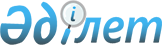 О внесении изменений в постановление Правительства Республики Казахстан от 3 февраля 2005 года № 99 "О создании Национального Координационного совета по охране здоровья при Правительстве Республики Казахстан"
					
			Утративший силу
			
			
		
					Постановление Правительства Республики Казахстан от 19 ноября 2012 года № 1457. Утратило силу постановлением Правительства Республики Казахстан от 28 декабря 2015 года № 1085      Сноска. Утратило силу постановлением Правительства РК от 28.12.2015 № 1085 (вводится в действие по истечении десяти календарных дней после дня его первого официального опубликования).      Правительство Республики Казахстан ПОСТАНОВЛЯЕТ:



      1. Внести в постановление Правительства Республики Казахстан от 3 февраля 2005 года № 99 «О создании Национального Координационного совета по охране здоровья при Правительстве Республики Казахстан» (САПП Республики Казахстан, 2005 г., № 5, ст. 48) следующие изменения:



      ввести в состав Национального Координационного совета по охране здоровья при Правительстве Республики Казахстан, утвержденный указанным постановлением:

      вывести из указанного состава Тусупбекова Амиржана Нурышевича.



      2. Настоящее постановление вводится в действие со дня подписания.        Премьер-Министр

      Республики Казахстан                       С. Ахметов
					© 2012. РГП на ПХВ «Институт законодательства и правовой информации Республики Казахстан» Министерства юстиции Республики Казахстан
				Акпомбаева

Иманжусупа Латкеновича-исполняющего обязанности

заместителя Министра обороны

Республики Казахстан;